1.1. Описание услуги1.1. Описание услуги1.1. Описание услуги1.1. Описание услуги1.1. Описание услуги1.1. Описание услуги1.1. Описание услугиВ рамках ИТ-услуги осуществляется комплекс работ, позволяющий обеспечить стабильное функционирование информационной системы (ИС) мобильного дистанционного обучения  (Рекорд mobile) в объеме реализованной функциональности в установленной период доступности, а также своевременную поддержку пользователей В рамках ИТ-услуги осуществляется комплекс работ, позволяющий обеспечить стабильное функционирование информационной системы (ИС) мобильного дистанционного обучения  (Рекорд mobile) в объеме реализованной функциональности в установленной период доступности, а также своевременную поддержку пользователей В рамках ИТ-услуги осуществляется комплекс работ, позволяющий обеспечить стабильное функционирование информационной системы (ИС) мобильного дистанционного обучения  (Рекорд mobile) в объеме реализованной функциональности в установленной период доступности, а также своевременную поддержку пользователей В рамках ИТ-услуги осуществляется комплекс работ, позволяющий обеспечить стабильное функционирование информационной системы (ИС) мобильного дистанционного обучения  (Рекорд mobile) в объеме реализованной функциональности в установленной период доступности, а также своевременную поддержку пользователей В рамках ИТ-услуги осуществляется комплекс работ, позволяющий обеспечить стабильное функционирование информационной системы (ИС) мобильного дистанционного обучения  (Рекорд mobile) в объеме реализованной функциональности в установленной период доступности, а также своевременную поддержку пользователей В рамках ИТ-услуги осуществляется комплекс работ, позволяющий обеспечить стабильное функционирование информационной системы (ИС) мобильного дистанционного обучения  (Рекорд mobile) в объеме реализованной функциональности в установленной период доступности, а также своевременную поддержку пользователей В рамках ИТ-услуги осуществляется комплекс работ, позволяющий обеспечить стабильное функционирование информационной системы (ИС) мобильного дистанционного обучения  (Рекорд mobile) в объеме реализованной функциональности в установленной период доступности, а также своевременную поддержку пользователей 1.2. Способ подключения к ИТ-системе (если необходимо и в зависимости от технической возможности организации)1.2. Способ подключения к ИТ-системе (если необходимо и в зависимости от технической возможности организации)1.2. Способ подключения к ИТ-системе (если необходимо и в зависимости от технической возможности организации)1.2. Способ подключения к ИТ-системе (если необходимо и в зависимости от технической возможности организации)1.2. Способ подключения к ИТ-системе (если необходимо и в зависимости от технической возможности организации)1.2. Способ подключения к ИТ-системе (если необходимо и в зависимости от технической возможности организации)1.2. Способ подключения к ИТ-системе (если необходимо и в зависимости от технической возможности организации)	Ярлык на Портале терминальных приложений	Прямая ссылка на Web-ресурс из КСПД	Прямая ссылка на Web-ресурс из интернет (требуется СКЗИ на АРМ / не требуется)	«Толстый клиент» на АРМ пользователя (требуется СКЗИ на АРМ / не требуется)	Другой способ ________________________________________________	Ярлык на Портале терминальных приложений	Прямая ссылка на Web-ресурс из КСПД	Прямая ссылка на Web-ресурс из интернет (требуется СКЗИ на АРМ / не требуется)	«Толстый клиент» на АРМ пользователя (требуется СКЗИ на АРМ / не требуется)	Другой способ ________________________________________________	Ярлык на Портале терминальных приложений	Прямая ссылка на Web-ресурс из КСПД	Прямая ссылка на Web-ресурс из интернет (требуется СКЗИ на АРМ / не требуется)	«Толстый клиент» на АРМ пользователя (требуется СКЗИ на АРМ / не требуется)	Другой способ ________________________________________________	Ярлык на Портале терминальных приложений	Прямая ссылка на Web-ресурс из КСПД	Прямая ссылка на Web-ресурс из интернет (требуется СКЗИ на АРМ / не требуется)	«Толстый клиент» на АРМ пользователя (требуется СКЗИ на АРМ / не требуется)	Другой способ ________________________________________________	Ярлык на Портале терминальных приложений	Прямая ссылка на Web-ресурс из КСПД	Прямая ссылка на Web-ресурс из интернет (требуется СКЗИ на АРМ / не требуется)	«Толстый клиент» на АРМ пользователя (требуется СКЗИ на АРМ / не требуется)	Другой способ ________________________________________________	Ярлык на Портале терминальных приложений	Прямая ссылка на Web-ресурс из КСПД	Прямая ссылка на Web-ресурс из интернет (требуется СКЗИ на АРМ / не требуется)	«Толстый клиент» на АРМ пользователя (требуется СКЗИ на АРМ / не требуется)	Другой способ ________________________________________________	Ярлык на Портале терминальных приложений	Прямая ссылка на Web-ресурс из КСПД	Прямая ссылка на Web-ресурс из интернет (требуется СКЗИ на АРМ / не требуется)	«Толстый клиент» на АРМ пользователя (требуется СКЗИ на АРМ / не требуется)	Другой способ ________________________________________________1.3. Группа корпоративных бизнес-процессов / сценариев, поддерживаемых в рамках услуги   1.3. Группа корпоративных бизнес-процессов / сценариев, поддерживаемых в рамках услуги   1.3. Группа корпоративных бизнес-процессов / сценариев, поддерживаемых в рамках услуги   1.3. Группа корпоративных бизнес-процессов / сценариев, поддерживаемых в рамках услуги   1.3. Группа корпоративных бизнес-процессов / сценариев, поддерживаемых в рамках услуги   1.3. Группа корпоративных бизнес-процессов / сценариев, поддерживаемых в рамках услуги   1.3. Группа корпоративных бизнес-процессов / сценариев, поддерживаемых в рамках услуги    Процесс электронного обучения «Управление обучением» группы процессов «Управление персоналом») Госкорпорации «Росатом» и её организаций  Процесс электронного обучения «Управление обучением» группы процессов «Управление персоналом») Госкорпорации «Росатом» и её организаций  Процесс электронного обучения «Управление обучением» группы процессов «Управление персоналом») Госкорпорации «Росатом» и её организаций  Процесс электронного обучения «Управление обучением» группы процессов «Управление персоналом») Госкорпорации «Росатом» и её организаций  Процесс электронного обучения «Управление обучением» группы процессов «Управление персоналом») Госкорпорации «Росатом» и её организаций  Процесс электронного обучения «Управление обучением» группы процессов «Управление персоналом») Госкорпорации «Росатом» и её организаций  Процесс электронного обучения «Управление обучением» группы процессов «Управление персоналом») Госкорпорации «Росатом» и её организаций 1.4. Интеграция с корпоративными ИТ-системами1.4. Интеграция с корпоративными ИТ-системами1.4. Интеграция с корпоративными ИТ-системами1.4. Интеграция с корпоративными ИТ-системами1.4. Интеграция с корпоративными ИТ-системами1.4. Интеграция с корпоративными ИТ-системами1.4. Интеграция с корпоративными ИТ-системамиИТ-системаГруппа процессовГруппа процессовГруппа процессовГруппа процессовГруппа процессов РЕКОРД- Список сотрудников предприятия- Каталог курсов- Назначение на курс- Результаты и прогресс прохождения курса- Сравнение материалов курсов- Список сотрудников предприятия- Каталог курсов- Назначение на курс- Результаты и прогресс прохождения курса- Сравнение материалов курсов- Список сотрудников предприятия- Каталог курсов- Назначение на курс- Результаты и прогресс прохождения курса- Сравнение материалов курсов- Список сотрудников предприятия- Каталог курсов- Назначение на курс- Результаты и прогресс прохождения курса- Сравнение материалов курсов- Список сотрудников предприятия- Каталог курсов- Назначение на курс- Результаты и прогресс прохождения курса- Сравнение материалов курсов1.5. Интеграция с внешними ИТ-системами1.5. Интеграция с внешними ИТ-системами1.5. Интеграция с внешними ИТ-системами1.5. Интеграция с внешними ИТ-системами1.5. Интеграция с внешними ИТ-системами1.5. Интеграция с внешними ИТ-системами1.5. Интеграция с внешними ИТ-системамиИТ-системаГруппа процессовГруппа процессовГруппа процессовГруппа процессовГруппа процессов Для данной услуги не применяется Для данной услуги не применяется Для данной услуги не применяется Для данной услуги не применяется Для данной услуги не применяется1.6. Состав услуги1.6. Состав услуги1.6. Состав услуги1.6. Состав услуги1.6. Состав услуги1.6. Состав услуги1.6. Состав услугиЦентр поддержки пользователей - Прием, обработка, регистрация и маршрутизация поступающих обращений от пользователей Госкорпорации «Росатом». - Прием, обработка, регистрация и маршрутизация поступающих обращений от пользователей Госкорпорации «Росатом». - Прием, обработка, регистрация и маршрутизация поступающих обращений от пользователей Госкорпорации «Росатом». - Прием, обработка, регистрация и маршрутизация поступающих обращений от пользователей Госкорпорации «Росатом». - Прием, обработка, регистрация и маршрутизация поступающих обращений от пользователей Госкорпорации «Росатом».Функциональная поддержка- Диагностика и устранение возникающих инцидентов и проблем в рамках поступающих обращений; - Консультирование пользователей по работе в ИС в объеме реализованной функциональности;-  Предоставление прав доступа, присвоение соответствующих ролей в системе, ведение матрицы ролей и полномочий, консультации пользователей по ролям; - Тестирование обновлений ИС; - Подготовка статей знаний по часто задаваемым вопросам и публикация их для общего доступа;- Консультации в части подключения и авторизации в системе.- Диагностика и устранение возникающих инцидентов и проблем в рамках поступающих обращений; - Консультирование пользователей по работе в ИС в объеме реализованной функциональности;-  Предоставление прав доступа, присвоение соответствующих ролей в системе, ведение матрицы ролей и полномочий, консультации пользователей по ролям; - Тестирование обновлений ИС; - Подготовка статей знаний по часто задаваемым вопросам и публикация их для общего доступа;- Консультации в части подключения и авторизации в системе.- Диагностика и устранение возникающих инцидентов и проблем в рамках поступающих обращений; - Консультирование пользователей по работе в ИС в объеме реализованной функциональности;-  Предоставление прав доступа, присвоение соответствующих ролей в системе, ведение матрицы ролей и полномочий, консультации пользователей по ролям; - Тестирование обновлений ИС; - Подготовка статей знаний по часто задаваемым вопросам и публикация их для общего доступа;- Консультации в части подключения и авторизации в системе.- Диагностика и устранение возникающих инцидентов и проблем в рамках поступающих обращений; - Консультирование пользователей по работе в ИС в объеме реализованной функциональности;-  Предоставление прав доступа, присвоение соответствующих ролей в системе, ведение матрицы ролей и полномочий, консультации пользователей по ролям; - Тестирование обновлений ИС; - Подготовка статей знаний по часто задаваемым вопросам и публикация их для общего доступа;- Консультации в части подключения и авторизации в системе.- Диагностика и устранение возникающих инцидентов и проблем в рамках поступающих обращений; - Консультирование пользователей по работе в ИС в объеме реализованной функциональности;-  Предоставление прав доступа, присвоение соответствующих ролей в системе, ведение матрицы ролей и полномочий, консультации пользователей по ролям; - Тестирование обновлений ИС; - Подготовка статей знаний по часто задаваемым вопросам и публикация их для общего доступа;- Консультации в части подключения и авторизации в системе.Поддержка интеграционных процессов- Мониторинг интеграционных сценариев в рамках поддерживаемых бизнес-процессов; - Диагностика и устранение возникающих инцидентов и проблем в части передачи данных через интеграционную шину в рамках поступающих обращений.- Мониторинг интеграционных сценариев в рамках поддерживаемых бизнес-процессов; - Диагностика и устранение возникающих инцидентов и проблем в части передачи данных через интеграционную шину в рамках поступающих обращений.- Мониторинг интеграционных сценариев в рамках поддерживаемых бизнес-процессов; - Диагностика и устранение возникающих инцидентов и проблем в части передачи данных через интеграционную шину в рамках поступающих обращений.- Мониторинг интеграционных сценариев в рамках поддерживаемых бизнес-процессов; - Диагностика и устранение возникающих инцидентов и проблем в части передачи данных через интеграционную шину в рамках поступающих обращений.- Мониторинг интеграционных сценариев в рамках поддерживаемых бизнес-процессов; - Диагностика и устранение возникающих инцидентов и проблем в части передачи данных через интеграционную шину в рамках поступающих обращений.ИТ-инфраструктура- Ведение полномочий в ИС в рамках разработанной концепции ролей и полномочий – предоставление, продление, прекращение прав доступа пользователей; - Обновление программного обеспечения ИС в объеме реализованных функциональных направлений и бизнес-функций; - Установка и обновление серверного программного обеспечения, требуемого для бесперебойного функционирования ИС в соответствии со спецификацией; - Обеспечение резервного копирования и восстановления, в случае необходимости, баз данных.- Ведение полномочий в ИС в рамках разработанной концепции ролей и полномочий – предоставление, продление, прекращение прав доступа пользователей; - Обновление программного обеспечения ИС в объеме реализованных функциональных направлений и бизнес-функций; - Установка и обновление серверного программного обеспечения, требуемого для бесперебойного функционирования ИС в соответствии со спецификацией; - Обеспечение резервного копирования и восстановления, в случае необходимости, баз данных.- Ведение полномочий в ИС в рамках разработанной концепции ролей и полномочий – предоставление, продление, прекращение прав доступа пользователей; - Обновление программного обеспечения ИС в объеме реализованных функциональных направлений и бизнес-функций; - Установка и обновление серверного программного обеспечения, требуемого для бесперебойного функционирования ИС в соответствии со спецификацией; - Обеспечение резервного копирования и восстановления, в случае необходимости, баз данных.- Ведение полномочий в ИС в рамках разработанной концепции ролей и полномочий – предоставление, продление, прекращение прав доступа пользователей; - Обновление программного обеспечения ИС в объеме реализованных функциональных направлений и бизнес-функций; - Установка и обновление серверного программного обеспечения, требуемого для бесперебойного функционирования ИС в соответствии со спецификацией; - Обеспечение резервного копирования и восстановления, в случае необходимости, баз данных.- Ведение полномочий в ИС в рамках разработанной концепции ролей и полномочий – предоставление, продление, прекращение прав доступа пользователей; - Обновление программного обеспечения ИС в объеме реализованных функциональных направлений и бизнес-функций; - Установка и обновление серверного программного обеспечения, требуемого для бесперебойного функционирования ИС в соответствии со спецификацией; - Обеспечение резервного копирования и восстановления, в случае необходимости, баз данных.Развитие и адаптация ИТ-системыРазвитие и адаптация ИС в части реализации нового функционала в рамках настоящей услуги не осуществляетсяРазвитие и адаптация ИС в части реализации нового функционала в рамках настоящей услуги не осуществляетсяРазвитие и адаптация ИС в части реализации нового функционала в рамках настоящей услуги не осуществляетсяРазвитие и адаптация ИС в части реализации нового функционала в рамках настоящей услуги не осуществляетсяРазвитие и адаптация ИС в части реализации нового функционала в рамках настоящей услуги не осуществляется1.7. Наименование и место хранения пользовательской документации:1.7. Наименование и место хранения пользовательской документации:1.7. Наименование и место хранения пользовательской документации:1.7. Наименование и место хранения пользовательской документации:1.7. Наименование и место хранения пользовательской документации:1.7. Наименование и место хранения пользовательской документации:1.7. Наименование и место хранения пользовательской документации:	ИТ-системаПуть: … → …Путь: … → …Путь: … → …Путь: … → …Путь: … → …	Портал Госкорпорации «Росатом»Путь: … → …Путь: … → …Путь: … → …Путь: … → …Путь: … → …	Иное местоПуть: … → S:\Ресурсы подразделений\Дирекция по управлению программами ЯЭК\Управление прикладных систем\Отдел портальных и интернет-систем\Проекты\D-HC1-1 Мобильное дистанционное обучениеПуть: … → S:\Ресурсы подразделений\Дирекция по управлению программами ЯЭК\Управление прикладных систем\Отдел портальных и интернет-систем\Проекты\D-HC1-1 Мобильное дистанционное обучениеПуть: … → S:\Ресурсы подразделений\Дирекция по управлению программами ЯЭК\Управление прикладных систем\Отдел портальных и интернет-систем\Проекты\D-HC1-1 Мобильное дистанционное обучениеПуть: … → S:\Ресурсы подразделений\Дирекция по управлению программами ЯЭК\Управление прикладных систем\Отдел портальных и интернет-систем\Проекты\D-HC1-1 Мобильное дистанционное обучениеПуть: … → S:\Ресурсы подразделений\Дирекция по управлению программами ЯЭК\Управление прикладных систем\Отдел портальных и интернет-систем\Проекты\D-HC1-1 Мобильное дистанционное обучение	Иное местоПуть: … → S:\Ресурсы подразделений\Дирекция по управлению программами ЯЭК\Управление прикладных систем\Отдел портальных и интернет-систем\Проекты\D-HC1-1 Мобильное дистанционное обучениеПуть: … → S:\Ресурсы подразделений\Дирекция по управлению программами ЯЭК\Управление прикладных систем\Отдел портальных и интернет-систем\Проекты\D-HC1-1 Мобильное дистанционное обучениеПуть: … → S:\Ресурсы подразделений\Дирекция по управлению программами ЯЭК\Управление прикладных систем\Отдел портальных и интернет-систем\Проекты\D-HC1-1 Мобильное дистанционное обучениеПуть: … → S:\Ресурсы подразделений\Дирекция по управлению программами ЯЭК\Управление прикладных систем\Отдел портальных и интернет-систем\Проекты\D-HC1-1 Мобильное дистанционное обучениеПуть: … → S:\Ресурсы подразделений\Дирекция по управлению программами ЯЭК\Управление прикладных систем\Отдел портальных и интернет-систем\Проекты\D-HC1-1 Мобильное дистанционное обучение	Иное местоПуть: … → S:\Ресурсы подразделений\Дирекция по управлению программами ЯЭК\Управление прикладных систем\Отдел портальных и интернет-систем\Проекты\D-HC1-1 Мобильное дистанционное обучениеПуть: … → S:\Ресурсы подразделений\Дирекция по управлению программами ЯЭК\Управление прикладных систем\Отдел портальных и интернет-систем\Проекты\D-HC1-1 Мобильное дистанционное обучениеПуть: … → S:\Ресурсы подразделений\Дирекция по управлению программами ЯЭК\Управление прикладных систем\Отдел портальных и интернет-систем\Проекты\D-HC1-1 Мобильное дистанционное обучениеПуть: … → S:\Ресурсы подразделений\Дирекция по управлению программами ЯЭК\Управление прикладных систем\Отдел портальных и интернет-систем\Проекты\D-HC1-1 Мобильное дистанционное обучениеПуть: … → S:\Ресурсы подразделений\Дирекция по управлению программами ЯЭК\Управление прикладных систем\Отдел портальных и интернет-систем\Проекты\D-HC1-1 Мобильное дистанционное обучение1.8. Ограничения по оказанию услуги1.8. Ограничения по оказанию услуги1.8. Ограничения по оказанию услуги1.8. Ограничения по оказанию услуги1.8. Ограничения по оказанию услуги1.8. Ограничения по оказанию услуги1.8. Ограничения по оказанию услуги1.8.1 В рамках данной услуги не оказывается техническая поддержка и консультации по работе в информационной системе «РЕКОРД» (системы Управление карьерой и преемственностью)1.8.1 В рамках данной услуги не оказывается техническая поддержка и консультации по работе в информационной системе «РЕКОРД» (системы Управление карьерой и преемственностью)1.8.1 В рамках данной услуги не оказывается техническая поддержка и консультации по работе в информационной системе «РЕКОРД» (системы Управление карьерой и преемственностью)1.8.1 В рамках данной услуги не оказывается техническая поддержка и консультации по работе в информационной системе «РЕКОРД» (системы Управление карьерой и преемственностью)1.8.1 В рамках данной услуги не оказывается техническая поддержка и консультации по работе в информационной системе «РЕКОРД» (системы Управление карьерой и преемственностью)1.8.1 В рамках данной услуги не оказывается техническая поддержка и консультации по работе в информационной системе «РЕКОРД» (системы Управление карьерой и преемственностью)1.8.1 В рамках данной услуги не оказывается техническая поддержка и консультации по работе в информационной системе «РЕКОРД» (системы Управление карьерой и преемственностью)1.9. Норматив на поддержку1.9. Норматив на поддержку1.9. Норматив на поддержку1.9. Норматив на поддержку1.9. Норматив на поддержку1.9. Норматив на поддержку1.9. Норматив на поддержкуПодразделениеПредельное значение трудозатрат на поддержку 1 единицы объемного показателя по услуге (чел.мес.)Предельное значение трудозатрат на поддержку 1 единицы объемного показателя по услуге (чел.мес.)Предельное значение трудозатрат на поддержку 1 единицы объемного показателя по услуге (чел.мес.)Предельное значение трудозатрат на поддержку 1 единицы объемного показателя по услуге (чел.мес.)Предельное значение трудозатрат на поддержку 1 единицы объемного показателя по услуге (чел.мес.)Функциональная поддержка0,0000541000,0000541000,0000541000,0000541000,000054100Поддержка интеграционных процессов0,0000003000,0000003000,0000003000,0000003000,000000300ИТ-инфраструктура 0,000003400 0,000003400 0,000003400 0,000003400 0,0000034001.10. Дополнительные параметры оказания услуги1.10. Дополнительные параметры оказания услуги1.10. Дополнительные параметры оказания услуги1.10. Дополнительные параметры оказания услуги1.10. Дополнительные параметры оказания услуги1.10. Дополнительные параметры оказания услуги1.10. Дополнительные параметры оказания услуги1.10.1. Допустимый простой ИТ-ресурса в течении года, часов15,55 ч15,55 ч15,55 ч15,55 ч15,55 ч1.10.2. Срок хранения данных резервного копирования (в календарных днях)31 день31 день31 день31 день31 день1.10.3. Целевая точка восстановления ИТ-ресурса (RPO) (в рабочих часах)444441.10.4. Целевое время восстановления ИТ-ресурса (RTO) (в рабочих часах)888881.10.5. Обеспечение катастрофоустойчивости ИТ-ресурсанетнетнетнетнет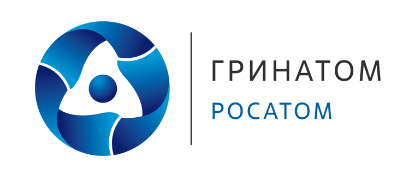 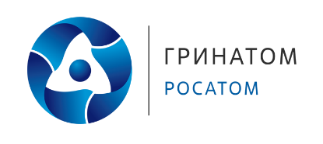 